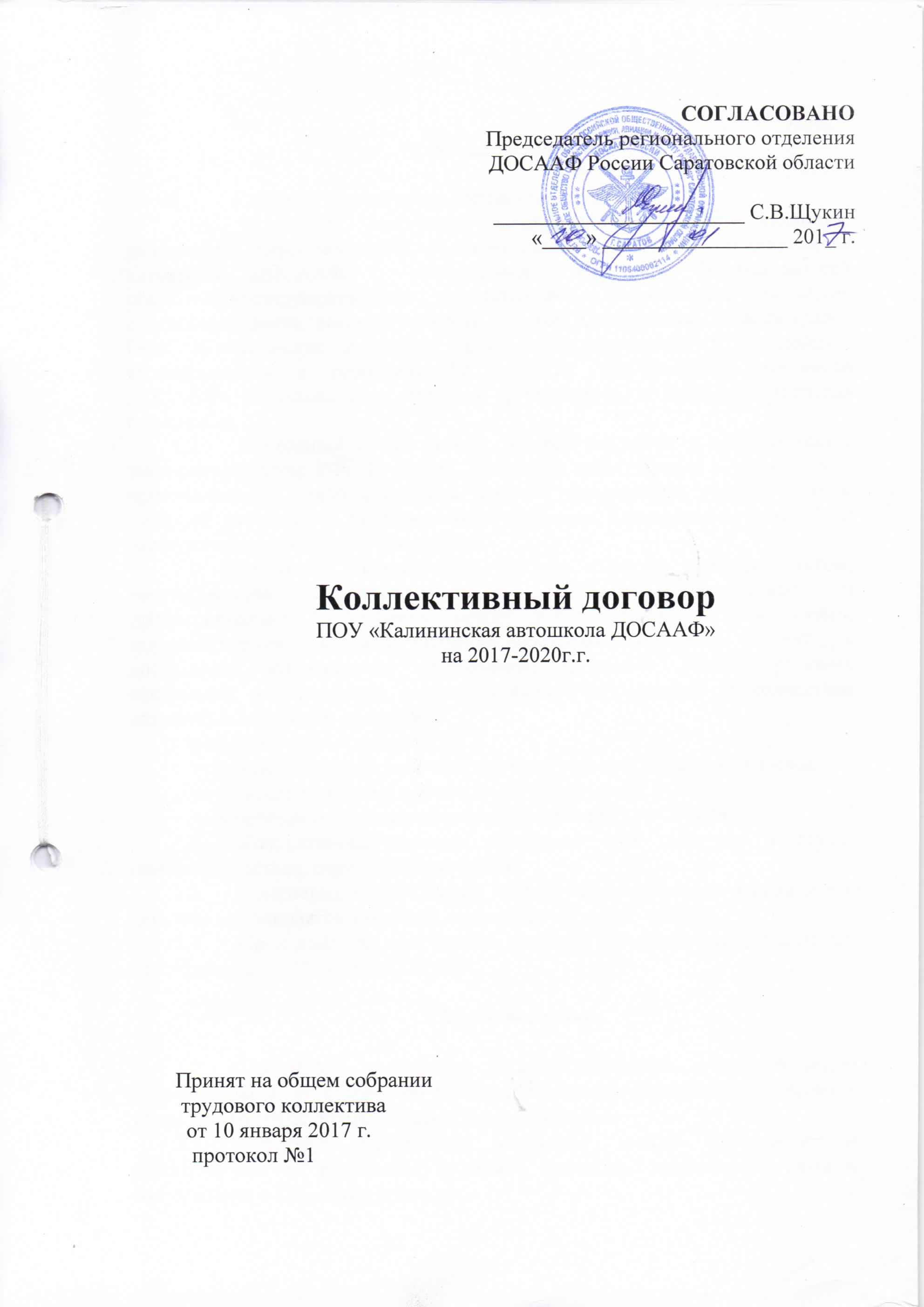 1.Общие положения.Стороны и назначение коллективного договора.1.1.1. Сторонами настоящего коллективного договора являются: начальник Профессиональное образовательное учреждение «Калининская автошкола ДОСААФ»  Регионального отделения Общероссийской общественно-государственной организации «Добровольное общество содействия армии, авиации и флоту России» Саратовской области (далее ПОУ «Калининская автошкола ДОСААФ») именуемый в дальнейшем «Работодатель» и работники ПОУ «ПОУ «Калининская автошкола ДОСААФ» (в дальнейшем «учебная организация») в лице представителя работников.1.2.   Настоящий коллективный договор заключен в соответствии с законодательством РФ. Трудовые договоры, заключаемые с работниками организации, не могут содержать условий, ухудшающих уровень прав и гарантий работников, установленных трудовым законодательством РФ и настоящим коллективным договором.        1.3. Настоящий коллективный договор является правовым актом, регулирующим социально-трудовые, социально-экономические и профессиональные отношения между работодателем и работниками, задачами, которого являются создание необходимых правовых условий для достижения оптимального согласования интересов сторон трудовых отношений, и определяет взаимоотношения работодателя и коллектива автошколы в решении вопросов:регулирование оплаты труда;продолжительности рабочего времени, времени отдыха и отпусков;улучшения условий и охраны труда работников;добровольного и обязательного социального страхования.Коллективный договор сохраняет свое действие в случае изменения состава, структуры автошколы.Изменения и дополнения коллективного договора в период его действия производятся только по взаимному согласию сторон.Срок действия настоящего договора устанавливается с момента подписания и до 10 января 2020 года.2.Предмет договора.Предметом настоящего договора являются преимущественно дополнительные по сравнению с законодательством положения об условиях труда и его оплаты, представляемые работодателем.Трудовые отношения возникают между работником и работодателем на основании трудового договора, заключаемого ими в соответствии с Трудовым кодексом.2.3.  В настоящем коллективном договоре также воспроизводятся основные             положения законодательства о труде, имеющие наибольшее значение для работников.3.Сфера действия договора.3.1 Сфера действия настоящего договора распространяется на всех работников учебной организации.Основные принципы заключения коллективного договора.3.2.1.Настоящий коллективный договор разработан и заключён равноправными сторонами добровольно, на основе соблюдения норм Законодательства, полномочий представителей двух сторон, свободы выбора, обсуждения и решения вопросов, составляющих его содержание, реальности обеспечения принятых обязательств. Стороны подтверждают обязательность исполнения условий настоящего договора.Общие обязательства работодателя и Совета Трудового Коллектива.3.3.1.Работодатель признаёт, что СТК является представителем работников    учебной организации, поскольку он уполномочен общим собранием Трудового Коллектива представлять их интересы в области труда и связанных с трудом иных социально- экономических отношений. СТК обязуется содействовать эффективной работе учебной организации.4.Трудовой договор.Стороны исходят из того, что трудовые отношения при поступлении на работу оформляются трудовым договоромРаботодатель и работники обязуются выполнять условия трудового договора.Работодатель не в праве требовать от работника выполнения работы, не обусловленной трудовым договором. Перевод на другую работу без согласия работника допускается лишь в случаях, указанных в Трудовом Кодексе. Не считается переводом на другую работу и не требует согласия работника перемещение его в той же учебной организации на другое рабочее место, поручение работы на другом механизме или агрегате в пределах специальности, квалификации или должности, обусловленной трудовым договором. В случае производственной необходимости работодатель имеет право переводить работника на срок до одного месяца на не обусловленную трудовым договором работу в учебной организации с оплатой труда по выполняемой работе, но не ниже среднего заработка по прежней работе.Все споры, связанные с изменением структуры учебной организации, её реорганизацией, а также сокращением численности штатов, рассматриваются предварительно на административном совете учебной организации с участием представителя трудового коллектива.5.Рабочее время.Нормальная продолжительность рабочего времени в организации не может превышать 40 часов в неделю.           В организации работа начинается в 8.00 часов и заканчивается в 17.00 часов. В предвыходной и предпраздничный день работа заканчивается в 16.00 часов.При регулировании рабочего времени в учебной организации стороны исходят из того, что продолжительность рабочего времени не должна превышать- у преподавателей 72 часа в месяц и  у мастера производственного обучения - 36 часов в неделю. Стороны договорились, что в учебной организации может применяться сокращённое рабочее время, кроме случаев, оговорённых в законодательстве РФ.5.2. Сверхурочные работы допускаются в исключительных случаях, предусмотренных ст. 99 Трудового кодекса Российской Федерации.5.3.  Оплата сверхурочной работы производится в соответствии со ст.152 Трудового кодекса РФ.5.4.    Работа в выходные дни или нерабочие праздничные дни оплачивается не менее чем в двойном размере. По желанию работника, работавшего в выходной или нерабочий праздничный день, ему может быть предоставлен другой день отдыха. В этом случае работа в выходной или нерабочий праздничный день оплачивается в одинарном размере, а день отдыха оплате не подлежит.6.Время отдыха.         6.1. В течение рабочего дня работнику должен быть предоставлен перерыв для отдыха и приёма пищи не менее одного часа, который в рабочее время не включается.6.1.1 Время предоставления перерыва с 12.00 до 13.00, установленное по соглашению сторон. 6.2. В организации применяется пятидневная рабочая неделя с двумя                  выходными днями. Главному бухгалтеру устанавливается ненормированный рабочий день. Стороны, исходят из того, что очерёдность предоставления отпусков устанавливается работодателем, который обязуется не позднее, чем за две недели до наступления календарного года, утвердить и довести до сведения всех работников график предоставления ежегодных отпусков. О времени начала отпуска, работник должен быть извещён не позднее, чем за две недели до его начала.Праздничные дни в число календарных дней отпуска не включаются и не оплачиваютсяЕжегодный отпуск предоставляется, продлевается и переносится в порядке, определённом Трудовым Кодексом. Запрещается не предоставление ежегодного отпуска работникам моложе 18 лет и работникам с вредными условиями труда.Отзыв работника из отпуска допускается только с его письменного согласия.Неиспользованная часть отпуска должна быть предоставлена   работнику в удобноедля него время в течение года или присоединена к отпуску на следующий рабочий год также, если неиспользованная часть отпуска не превышает 28 календарных дней, то по письменному заявлению работника она может быть заменена денежной компенсацией.Работникам предоставляется ежегодный основной оплачиваемый отпуск продолжительностью 28 календарных дней. Педагогическим работникам (заведующему по учебно-производственной части, преподавателям, мастерам производственного обучения) в соответствии с Постановлением Правительства РФ от 14.05.2015 N 466, приказом Председателя ДОСААФ России от 18.08.2011 г. №125 предоставляется ежегодный удлиненный оплачиваемый отпуск 56 календарных дней. Главному бухгалтеру в соответствии со ст.116 Трудового кодекса РФ в связи с ненормированным рабочим днем предоставляется дополнительный ежегодный оплачиваемый отпуск в количестве 10 дней.Ежегодные дополнительные оплачиваемые отпуска по желанию работника могут предоставляться как вместе, так и отдельно. Работники имеют право на получение отпуска без сохранения заработной платы в случаях, предусмотренных федеральным законодательством и статьей 128 Трудового кодекса Российской Федерации, а также в связи:а) со свадьбой самого работника-до 5 дней;б)свадьбой детей-до 5 дней;в) смертью близких родственников-до 5 дней;г) рождением ребенка-до 5 дней;д)в других случаях по договоренности между работником и Работодателем.При увольнении работнику выплачивается денежная компенсация за все неиспользуемые им отпуска предусмотренные законодательством.Оплата труда.        7.1. Оплата труда работникам учреждения производится на основании Положения об оплате труда работников ПОУ «Калининская автошкола ДОСААФ» по сдельно – премиальной системе.       7.2. Заработная плата выплачивается по месту работы работника или на основании заявления работника перечисляется в банк на лицевой счет, указанный работником. Работник имеет право выбрать способ получения заработной платы: в наличной или безналичной форме. Об этом он должен уведомить работодателя в письменной форме не позднее, чем за пять рабочих дней до дня выплаты заработной платы.Выплата заработной платы работникам производится 01 и 16 числа каждого месяца. При совпадении дня выплаты с выходным и праздничным нерабочим днем заработная плата выплачивается накануне этого дня. Оплата отпуска производится не позднее, чем за три дня до его начала. Оплата труда работников производится в первоочерёдном порядке по отношению к другим платежам предприятия, после оплаты налогов. Изменение условий оплаты в сторону, не благоприятную для работника, допускается только с его согласия.7.2.1.При увольнении работника выплата всех причитающихся ему сумм производится в последний день работы.7.3. Общий размер всех удержаний при каждой выплате заработной платы не может превышать 20 %, а в случаях предусмотренных Федеральными законами – 50 % от заработной платы, причитающейся работнику.7.4 Штатным работникам образовательного учреждения  (в том числе руководителям) может выплачиваться ежегодная материальная помощь в размере до 20000 рублей.Решение об оказании ежегодной материальной помощи работнику и её конкретных размерах принимает руководитель образовательного учреждения  на основании письменного заявления работника.Работникам (и их семьям) образовательного учреждения  может быть оказана единовременная материальная помощь в случаях смерти работника в период его трудовых правоотношений с учреждением, смерти его близких родственников (родители и дети сотрудника, муж (жена), при рождении ребенка, в случаях заболевания или тяжелого материального положения работника учреждения, а также при возникновении других чрезвычайных ситуаций и уважительных причин.Основанием для рассмотрения вопроса о выделении работнику единовременной материальной помощи является его заявление с приложением соответствующих подтверждающих документов. Окончательное решение о выплате единовременной материальной помощи и её размерах работникам образовательного учреждения принимает руководитель образовательного учреждения.Решение о выплате материальной помощи (ежегодной и/или единовременной) и её размерах руководителям образовательного учреждения  принимают председатель регионального отделения ДОСААФ России.Выплата материальной помощи производится в пределах фонда оплаты труда образовательного учреждения..Дисциплина труда.8.1  Трудовой распорядок учебной организации определяется правилами внутреннего распорядка, утверждённого работодателем и по согласованию с СТК.8.2.  Работодатель поощряет работников добросовестно исполняющих должностные обязанности (объявляет благодарность, награждает почётной грамотой, представляет для поощрения руководителям вышестоящих организаций)8.3.  За совершение дисциплинарного проступка работодатель имеет право применить следующие дисциплинарные взыскания:замечание;выговор;увольнение по соответствующим основаниям, предусмотренным Трудовым Кодексом.8.4.  Дисциплинарное взыскание применяется не позднее одного месяца со дня обнаружения проступка, не считая времени болезни работника, пребывание его в отпуске, а так же времени, необходимого на учёт мнения представительного органа работника.Дисциплинарное взыскание не может быть применено позднее шести месяцев со дня совершения проступка, а по результатам ревизии, проверки финансово- хозяйственной деятельности или аудиторской проверки - позднее двух лет со дня его совершения, в указанные сроки не включается время производства по уголовному делу.За каждый дисциплинарный проступок может быть применено только одно дисциплинарное взыскание.Приказ работодателя о применении дисциплинарного взыскания объявляется работнику под расписку в течение трёх рабочих дней со дня его издания   Дисциплинарное взыскание может быть обжаловано работником в   государственную инспекцию труда или органы по рассмотрению индивидуальных трудовых споров.Срок действия дисциплинарного взыскания не может превышать одного года со.дня его применения. Работодатель, до истечения года со дня применения дисциплинарного взыскания, имеет право снять его с работника по собственной инициативе, просьбе самого работника, ходатайству его непосредственного руководителя или представительного органа работников.Гарантии и компенсации.9.1.  Гарантии и компенсации предоставляются работникам в соответствии с  Трудовым Кодексом.9.2. За работником, привлечённым для выполнения государственных и общественных обязанностей, сохраняется место работы и заработная плата.При переводе работника, нуждающегося (в соответствии с медицинским заключением) в предоставлении работы, на другую постоянную нижеоплачиваемую работу в данной учебной организации, за ним сохраняется его прежний средний заработок в течение одного месяца со дня перевода. А при переводе в связи с трудовым увечьем, профессиональным заболеванием или иным повреждением здоровья, связанным с работой - до установления стойкой утраты профессиональной трудоспособности либо до выздоровления работника При нахождении работника в медицинском учреждении или в центрах профессионального обслуживания, за работником сохраняется средний заработок по месту работы.9.3. При расторжении трудового договора, в связи с ликвидацией организации либо сокращением численности или штата работников, увольняемому работнику выплачивается выходное пособие в размере среднего месячного заработка, и за ним сохраняется среднемесячный заработок на период трудоустройства, но не свыше двух месяцев со дня увольнения.9.4.Работникам, направленным на обучение работодателем или поступившим самостоятельно в имеющие государственную аккредитацию образовательные учреждения высшего профессионального образования, работодатель предоставляет дополнительные отпуска с сохранением среднего заработка согласно Трудового Кодекса.9.5.Лица, уволенные с работы по сокращению штатов, имеют преимущественное право на возвращение в учебную организацию и занятия открывшихся вакансий.9.6. Прохождение медкомиссии за счет организации.10.  Условия труда. Охрана и безопасность труда.10.1 	Работодатель в соответствии с федеральным законодательством проводит государственную политику в области охраны труда, в соответствии с Положением по организации службы охраны труда ПОУ «Калининская автошкола ДОСААФ».10.2	Работодатель обязан обеспечить:безопасность работников при эксплуатации зданий, сооружений, оборудования, осуществлении технологических процессов, а так же применяемых в производстве инструментов, сырья и материалов.применение средств индивидуальной и коллективной защиты работников;режим труда и отдыха работников в соответствии с Законодательством РФ:приобретение и выдачу за свой счет, смывающих и обезвреживающих средств, в соответствии с установленными нормами работникам, связанным с загрязнениемпринятия мер по предотвращению аварийных ситуаций, сохранению жизни и здоровья работниковпроведение специальной оценки условий труда с последующей сертификацией работ по охране труда;недопущение к работе лиц, не прошедших в установленном порядке обучение и инструктаж по охране труда, стажировку и проверку знаний, требований охраны труда.10.3. За нарушение работниками или Работодателем требований по охране труда они несут ответственность в соответствии с действующим законодательством РФ. 11. Социальное и медицинское обслуживание работников.11.1 Работодатель обязуется своевременно перечислять страховые взносы в размере определенном действующим законодательством, в Фонд социального страхования, в ИФНС, в Фонд обязательного медицинского страхования.12.Обязанности работника.12.1.Лично добросовестно и своевременно выполнять определенные     трудовым договором и должностной инструкцией обязанности.12.2.Соблюдать правила внутреннего трудового распорядка организации, трудовую дисциплину, требования по охране труда и обеспечению безопасности труда.12.3.Бережно относиться к имуществу Работодателя, в том числе к  находящимся в его пользовании оргтехнике и оборудованию, обеспечивать сохранность и возврат при прекращении трудового договора документации, вверенной ему Работодателем.12.4.  Не разглашать без согласия непосредственного руководителя ставшие работнику известные по роду деятельности сведения, относящиеся к охраняемой законом государственной, служебной, коммерческой и иной тайне.12.5. Возмещать в полном размере ущерб, причиненный работодателю, в соответствии с действующим законодательством РФ.13. Заключительные положения.13.1. Настоящий коллективный договор заключен сроком на 3  года. Он вступает в силу со дня подписания и действует в течении всего срока.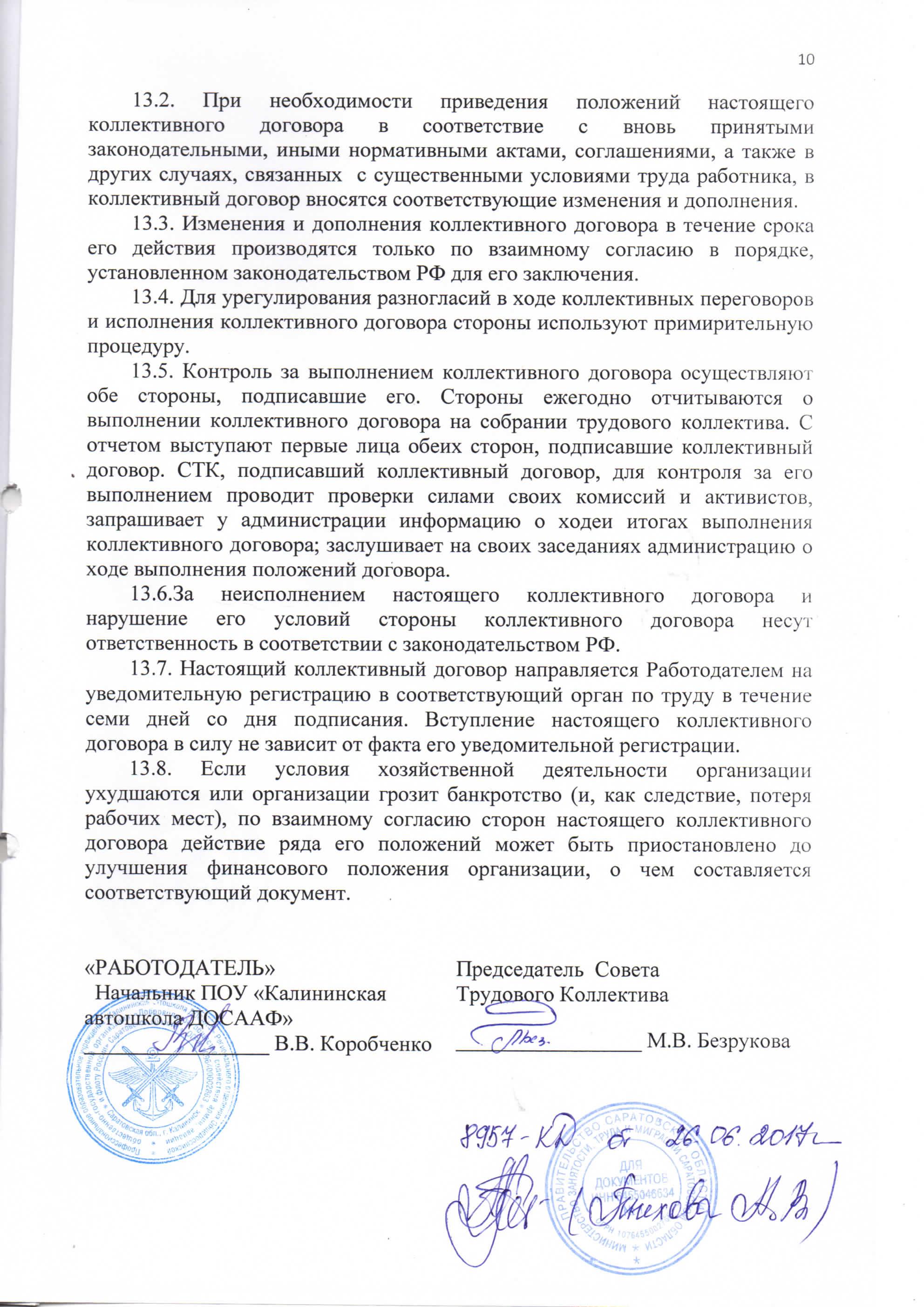 